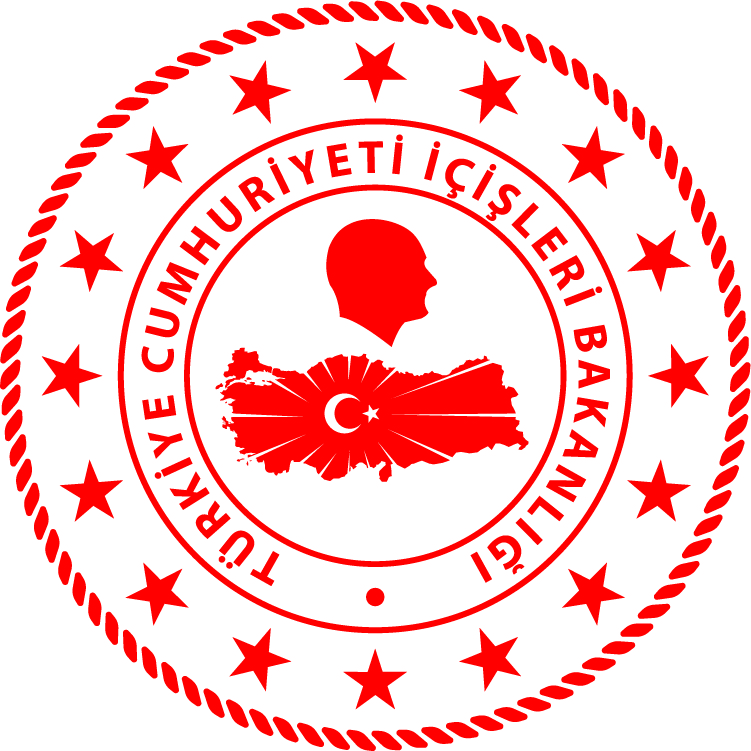 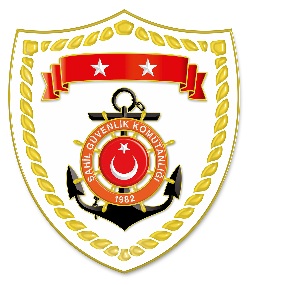 Ege Bölgesi S.NUTARİHTESPİTUYGULANAN İDARİ PARA CEZASI MİKTARI (TL)CEZANIN KESİLDİĞİİL/İLÇE-MEVKİİAÇIKLAMA126 Temmuz 2021Gece dalış yaparak amatör su ürünleri avcılığı yapmak 545BALIKESİR/Ayvalık1 işleme 545 TL idari para cezası uygulanmıştır.